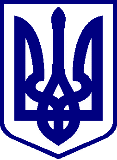 КИЇВСЬКА МIСЬКА РАДАII СЕСIЯ IX СКЛИКАННЯРІШЕННЯ________________№________________ПРОЄКТВідповідно до статей 35, 140, 144 Конституції України, статей 25, 26 Закону України «Про місцеве самоврядування в Україні», Закону України «Про свободу совісті та релігійні організації», враховуючи непоодинокі випадки співпраці представників релігійних організацій (об’єднань) та їх структур, керівні центри (управління) яких знаходяться на території держави-агресора російської федерації, зокрема, Української православної церкви (Московського патріархату), із спецслужбами, силовими структурами російської федерації та окупаційними адміністраціями російської федерації тимчасово окупованих територій України, з метою охорони громадської безпеки та порядку, життя і здоров'я людей, Київська міська радаВИРІШИЛА:1. Засудити діяльність релігійних організацій (об’єднань) та їх структур, керівні центри (управління) яких знаходяться на території держави-агресора російської федерації, зокрема, Української православної церкви (Московського патріархату), що полягає у співпраці зі спецслужбами, силовими структурами російської федерації та окупаційними адміністраціями російської федерації тимчасово окупованих територій України. Визнати зазначену діяльність вказаних релігійних організацій (об’єднань) та їх структур такою, що становить загрозу обороноздатності, громадській безпеці і порядку в місті Києві, а також життю та здоров'ю мешканців міста Києва.2. Направити звернення Київської міської ради до Верховної Ради України щодо необхідності заборони діяльності релігійних організацій (об’єднань) та їх структур, керівні центри (управління) яких знаходяться на території держави-агресора російської федерації, зокрема, Української православної церкви (Московського патріархату), що додається.3. Секретаріату Київської міської ради здійснити необхідні організаційно-правові заходи, направлені на виконання пункту 2 цього рішення протягом 14 календарних днів з момент оприлюднення цього рішення.4. Оприлюднити це рішення в порядку, встановленому законодавством України.5. Контроль за виконанням цього рішення покласти на постійну комісію Київської міської ради з питань культури, туризму та суспільних комунікацій та постійну комісію Київської міської ради з питань місцевого самоврядування, регіональних та міжнародних зв'язків.Київський міський голова					                                                                Віталій КЛИЧКОПОДАННЯ:Депутат Київської міської ради,				член депутатської фракції «ГОЛОС»у Київській міській раді                                                Вадим ВАСИЛЬЧУКПОГОДЖЕНО:Постійна комісія Київської міської радиз питань культури, туризму та суспільних комунікаційГолова                                                                             Вікторія МУХАСекретар                                                                            Володимир АНДРУСИШИНПостійна комісія Київської міської радиз питань місцевого самоврядування, регіональних та міжнародних зв'язківГолова							                                                                             Юлія ЯРМОЛЕНКОСекретар							                                                                         Ігор ХАЦЕВИЧВ.о. начальника управління правовогозабезпечення діяльностіКиївської міської ради				                                                  Валентина ПОЛОЖИШНИКДодатокдо рішення Київської міської ради від ___________ № ____________ЗВЕРНЕННЯ Київської міської ради до Верховної Ради України щодо необхідності заборони діяльності релігійних організацій (об’єднань) та їх структур, керівні центри (управління) яких знаходяться на території держави-агресора російської федерації, зокрема, Української православної церкви (Московського патріархату)24 лютого 2022 року, після восьми років гібридної військової агресії російської федерації, результатом якої стала окупація Автономної Республіки Крим та частин Луганської та Донецької областей, держава-агресор розпочала повномасштабну війну проти України.Під час окупації російські загарбники здійснюють воєнні злочини щодо мирного населення, вже неодноразово були зафіксовані порушення Женевської конвенції.Звірства російської армії в містечках та селах Київщини, Чернігівщини, Сумщини, Харківщини, Луганщини, Донеччини, Херсонщини жахають. Загарбники свідомо здійснюють авіанальоти на дитячі будинки, лікарні, школи, сховища для тисяч мирних жителів. Ворог постійно бомбардує всю територію України, від чого гинуть сотні мирних людей. Вже 223 дитини загинули від дій російських військ, понад 410 дітей отримали поранення. І це поки що лише офіційно підтверджені дані, які можливо було встановити в умовах активних бойових дій.В той же час, російський патріарх кіріл благословив російських військових на війну проти України. А в Україні продовжує свою діяльність по суті своїй – розгалужена розвідувально-диверсійна структура, яка всі ці роки працювала і продовжує працювати на користь та в інтересах російської федерації – Українська православна церква (Московського патріархату).До прикладу:- 25 лютого 2022 року у Київській області біля Гостомеля був затриманий протоієрей Української православної церкви (Московського патріархату) – Михаїл Павлушенко, який допомагав російській армії;- 16 березня 2022 року у Києві затримали священника Української православної церкви (Московського патріархату) отця Онуфрія. Під час обшуку його будинку було виявлено, що він співпрацював зі спецслужбами російської федерації;- 26 квітня 2022 року правоохоронцями був затриманий священик Української православної церкви (Московського патріархату), який передавав ворожим військам інформацію про розміщення українських військ, кількість техніки та зброї в Сєверодонецьку.І такі випадки є непоодинокі. Все це демонструє необхідність законодавчого закріплення заборони діяльності релігійних організацій (об’єднань) та їх структур, керівні центри (управління) яких знаходяться на території держави-агресора російської федерації.В Законі України «Про свободу совісті та релігійні організації» закріпленим є положення про те, що здійснення свободи сповідувати релігію або переконання не є абсолютним. Вони підлягають обмеженням, які встановлюються законами і відповідають міжнародним зобов'язанням України та є необхідними для охорони громадської безпеки і порядку, життя, здоров'я і моралі, а також прав і свобод інших громадян.Заборона діяльності релігійних організацій (об’єднань) та їх структур, керівні центри (управління) яких знаходяться на території держави-агресора російської федерації, зокрема, Української православної церкви (Московського патріархату), підпадає під такі обмеження, адже є необхідною для охорони громадської безпеки та порядку в державі, так само, як і для забезпечення національної безпеки, територіальної цілісності та захисту української державності загалом.У Верховній Раді України вже зареєстровано два проєкти законів, що направлені на заборону діяльності релігійних організацій (об’єднань) та їх структур, керівні центри (управління) яких знаходяться на території держави-агресора російської федерації, зокрема, Української православної церкви (Московського патріархату):- №7213 від 26 березня 2022 року «Про внесення змін до Закону України «Про свободу совісті та релігійні організації» щодо заборони діяльності релігійних організацій (об’єднань), які входять до структури (є частиною) релігійної організації (об’єднання), керівний центр (управління) якої знаходиться за межами України в державі, яка законом визнана такою, що здійснила військову агресію проти України та/або тимчасово окупувала частину території України» (далі – проєкт закону №7213 від 26.03.2022);- №7204 від 22 березня 2022 року «Про заборону Московського патріархату на території України» (далі – проєкт закону №7204 від 22.03.2022).Враховуючи зазначене вище, з метою підвищення рівня національної безпеки, охорони громадської безпеки та порядку, захисту життя і здоров'я людей, недопущення розпалювання міжрелігійної ворожнечі та дестабілізації релігійного середовища в Україні, Київська міська рада звертається із закликом щодо необхідності якнайшвидшого опрацювання зареєстрованих проєктів законів №7213 від 26.03.2022 й №7204 від 22.03.2022 та заборони на законодавчому рівні діяльності релігійних організацій (об’єднань) та їх структур, керівні центри (управління) яких знаходяться на території держави-агресора російської федерації, зокрема Української православної церкви (Московського патріархату).Київський міський голова                                                             Віталій КЛИЧКОПро засудження діяльності релігійних організацій (об’єднань) та їх структур, керівні центри (управління) яких знаходяться на території держави-агресора російської федерації, зокрема, Української православної церкви (Московського патріархату), та звернення до Верховної Ради України